Nombre: __________________________ Bloque: ____________  Fecha: ______________________Español 2 – Examen de mitad del año – Guía de estudio1. Speaking and Writing Prep Questions:¿Adónde fuiste de vacaciones el verano pasado? ¿Con quién fuiste?¿Quién hizo el itinerario? ¿Qué hizo el agente de viajes? ¿A qué hora te levantaste/te despertaste para salir?¿Te duchaste o te bañaste? ¿Usaste el jabón y el champú?¿Qué ropa te pusiste por la mañana? ¿Cómo te quedó?¿Qué más hiciste para arreglarte? (brush hair, brush teeth, wash face, etc.)¿Qué comida comiste para el desayuno? ¿Fue saludable?¿Jugaste al fútbol durante las vacaciones? ¿Cuándo hiciste tu maleta? ¿Qué pusiste en la maleta? (think about specific clothes, ID, tickets)¿Tomaste un tren, un autobús o un taxi al aeropuerto?¿Facturaste el equipaje en el aeropuerto?¿Qué hiciste en el aeropuerto? (got in line, checked bags, looked at the screen, confirmed flight, went to baggage claim, etc.)¿Qué tipo de boleto compraste? (round trip, one way, etc.)¿Tuviste tu pasaporte cuando abordaste el avión?¿Qué actividades hiciste durante las vacaciones? (camping, horseback riding, fishing, photos, etc.) ¿Qué ropa compraste? (add details) ¿Cómo te quedó la ropa? (loose, tight, well, poorly)En un mercado, ¿qué compraste? (use vocab – bracelet, sculpture, necklace, etc.)¿De qué tipo de material fue el artículo? (gold, silver, stone, wood, etc.) ¿Cuánto costó?¿Adónde fuiste durante las vacaciones? ¿Qué compraste? (bakery, jewelry store, market, book store, pharmacy, etc.)¿Cómo fuiste tus vacaciones? (fun, boring, etc.) ¿Te divertiste?2. Temas:Discuss preparing to travel (travel agency and making reservations)Talk about things you do at an airportAsk how to get around town (taxi, bus, etc)Say where you went and what you did on vacation.Ask information questions (question words – who? what? where? etc)Talk about buying gifts and souvenirsPreterite of –AR verbsPreterite of the irregulars ir, ser, hacer, ver, and darDirect and indirect object pronouns and Personal “a”Discuss being healthy, sporting events, daily routines and supplies, and body partsPreterite of –ER and –IR VerbsAdverbs with –mente and Demonstrative adjectives and pronounsPronominal/Reflexive verbs (present and past tense)Pensar + infinitive for planning onCultural information about Argentina and Argentina vs. Colombia and SpainDiscuss shopping for clothing, jewelry, shoes, and handicrafts.Discuss what items are made out of and be able to have a conversation in a market.Verbs like gustar (me encanta, me interesa, me importa, me queda)Irregular yo verbs in the present tense (pongo, hago, vengo, salgo, digo, traigo, veo, conozco, sé, etc).Hace que & time words with present and preterite tensesPreterite stem-changing verbs (e->i, o->u) (pedir, servir, preferir, competir, seguir, vestirse)Irregular preterite verbs (tuve, estuve, pude, puse, supe, hice, etc).3. Partes del examen:Speaking Test Section – 25%For the speaking test you will receive a prompt in Spanish asking you to respond to a series of questions or provide specific information related to the themes covered in this unit. Your teacher will read the questions to you and you will respond in complete, detailed sentences in Spanish. You will be graded on the speaking rubric.Listening Test Section – 25%For the listening test, you will hear various styles of listening samples in Spanish related to the vocabulary and grammar from this unit. These samples can range from conversations, advertisements, sentences, and monologues to completing dictations. Then you will have to answer comprehension questions about what you heard. These questions may be true or false statements, fill-in-the-blank statements, short answer questions, or multiple-choice questions. The listening sections will be similar to what we have practiced in class.Reading/Vocabulary Test Section – 25%For the reading test, you will have to read various styles of reading samples in Spanish related to the vocabulary and grammar from this unit. These samples can range from written conversations, advertisements, sentences, and paragraphs to short stories. Then you will have to answer comprehension questions about what you heard. These questions may be true or false statements, fill-in-the-blank statements, short answer questions, true/false, or multiple-choice questions. The reading sections will be similar to what we have practiced in class and/or to the readings found in the book and workbook. You should also review the vocabulary list from the current unit and the notes from the current unit in preparation.Writing Test Section – 25%For the writing test, you will need to respond in Spanish to a given prompt. You may be asked to write an essay, write a short story, write a letter, create a written conversation, or provide another similar type of written piece. You should be prepared to write in essay form including an introduction, a conclusion, detailed supporting information, and you should make sure to have multiple, indented paragraphs. You will be graded on the writing rubric.4. Vocabulario:Unit 1Unit 2Unit 35. Gramática:Los verbos –car/-gar/-zar:-CAR/-GAR/-ZAR Verbs: Change in the yo form, rest of forms are normal.-CAR:  -qué, 		-GAR: -gué, 		-ZAR: -céLos verbos irregulares del pretérito:Verbos pronominales/Reflexivos:Pronominal Verbs: Verbs that use reflexive pronouns. Includes reciprocal, reflexive and idiomatic verbs.
Reflexive Verbs: Verbs where you do an action to or for yourself.Irregulars: Watch for Stem-changing/boot verbs in the present tense. These same stem-changes do not occur in the preterite. The preterite has it’s own set of stem-changes that happen in 3rd person only. (Dormir – Dúrmió)Irregular Yo verbs in the Present Tense: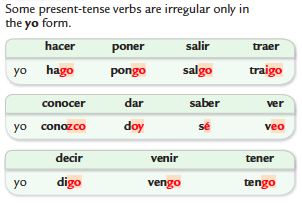 Irregular Preterite Verbs: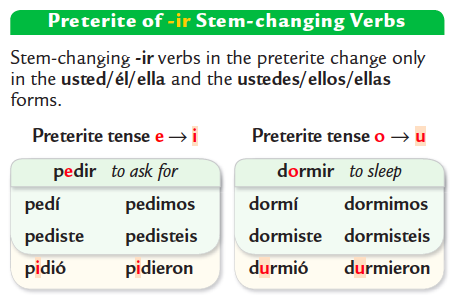 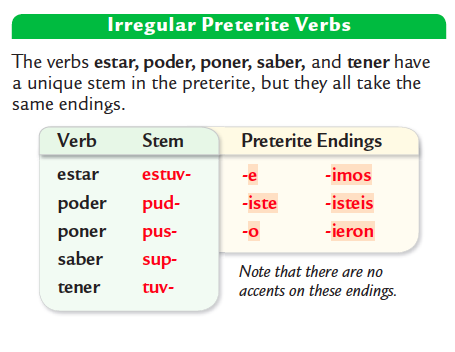 Hace que + Time:Hace _____________ que ________________ = How long you have been doing something forHace _____________ que ________________ = How long ago you did somethingDirect and Indirect Object Pronouns:Direct Objects: Receive the action of the verb. Ask: What do I give/send/serve?Indirect Objects: Receive the direct object. Ask: To whom?La agencia de viajesTravel agencyEl (la) turistaTouristEl (la) agente de viajesTravel agentVer las atraccionesTo go sightseeingConfirmar el vueloTo confirm a flightVisitar un museoTo visit a museumHacer la maletaTo pack a suitcaseEl alojamientoLodgingHacer un viajeTo take a tripEl ascensorElevatorIr de vacacionesTo go on vacationLa habitaciónHotel room; bedroomLlamar aTo call someone (by phone)La habitación dobleDouble roomViajarTo travelLa habitación individualSingle roomEl boletoTicketHacer/tener una reservaciónTo make/have a reservationEl boleto de ida y vueltaRound trip ticketEl hostalHostel; innEl equipajeLuggageEl hotelHotelLa identificaciónIdentificationLa llaveKeyEl itinerarioItinerary (timetable, route)La recepciónReception deskLa maletaSuitcaseAnteayerThe day before yesterdayEl pasaportePassportEl año pasadoLast yearLa tarjeta de embarqueBoarding passEl mes pasadoLast monthEl traje de bañoBathing suitLa semana pasadaLast weekPor favor, ¿dónde queda...?Can you please tell me where ... is?Le dejo … en …I’ll give … to you for …La estación de trenTrain stationMe gustaríaI would likeLa oficina de turismoTourist office¿Podría ver…?Could I see/look at…?La parada de autobúsBus stop¡Qué…!How….!Tomar un taxiTo take a taxi¡Qué bello(a)!How beautiful!AbordarTo board¡Qué caro(a)!How expensive!El aeropuertoAirportEl anilloRingEl (la) auxiliar del vueloFlight attendantEl areteEarringFacturar el equipajeTo check one’s luggage (check in luggage to be put on plane) Las artesaníasHandicraftsHacer colaTo get in lineEl collarNecklaceLa pantallaThe monitor; the screenLas joyasJewelryEl (la) pasajero(a)PassengerEl recuerdoSouvenirPasar por seguridadTo go through securityLa tarjeta postalPostcardLa puertaGateBello(a)Beautiful; niceLa salidaDepartureCaro(a)ExpensiveEl vueloFlightDemasiado(a)Too; too muchLa llegadaArrivalEl dinero en efectivoCashPasar por la aduanaTo go through customsEl mercado al aire libreOpen-air marketEl reclamo de equipajeBaggage claimRegatearTo bargain; to haggleAcamparTo campLa tarjeta de créditoCredit cardDar una caminataTo hikeInspeccionar el equipajeInspect the luggageEstar de vacacionesTo be on vacationEl (la) asistente de vueloFlight attendantHacer una excursiónTo go on a day tripEl aviónAirplaneMandar tarjetas postalesTo send postcardsVolarTo flyMontar a caballoTo ride a horseAyerYesterdayPescarTo fishLa pulseraBraceletEl tiempo libreFree timeReservarTo reserveTomar fotosTo take photosEl campeonatoChampionshipEntrenarseTo trainEl ciclismoBicycle racingLavarseTo wash oneselfLa competenciaCompetitionLevantarseTo get upCompetir (e-i)To competeMaquillarseTo put on makeupEstar empatadoTo be tiedPeinarseTo comb one’s hairJugar en equipo (u-ue)To play on a teamPonerse la ropaTo put on clothesMeter un golTo score a goalLa rutinaRoutineEl premioPrize; awardSecarseTo dry oneselfLa pistaTrackTener prisaTo be in a hurryLa redNetTener sueñoTo be sleepyEl uniformeUniformEl cepilloHairbrush¡Ay, por favor!Oh, please!El cepillo de dientesToothbrush¡Bravo!Bravo!El champúShampoo¡Dale!Come on!La crema de afeitarShaving cream¡Uy!Ugh!El desodoranteDeodorantEs bueno…It’s good…El jabónSoapEs importante…It’s important…La pasta de dientesToothpasteEs necesario…It’s necessaryEl peineCombHacer ejercicioTo exerciseEl secador de peloHair dryerMantenerse en forma (e-ie)To stay in shapeLa toallaTowelSaludableHealthy; healthfulLa caraFaceSeguir una dieta balanceada (e-i)To follow a balanced dietEl codoElbowLa Copa MundialThe World CupEl cuelloNeckLos Juegos OlímpicosThe Olympic GamesEl dedoFingerLos Juegos PanamericanosThe Panamerican GamesEl dedo del pieToeLa Vuelta a FranciaThe Tour de FranceEl dienteToothActivo(a)ActiveLa gargantaThroatEl (la) deportistaSportsman/woman; athleteEl hombroShoulderLento(a)SlowLa muñecaWristMusculoso(a)MuscularEl oídoInner ear (hearing)Rápido(a)FastLa uñaNailAcostarse (o-ue)To go to bedPrimeroFirstAfeitarseTo shave oneselfEntoncesThen; soApagar la luzTo turn off the lightLuegoLater; thenArreglarseTo get readyMás tardeLater onBañarseTo take a bathPor finFinallyCepillarse los dientesTo brush one’s teethA vecesSometimesDespertarse (e-ie)To wake upFrecuentementeFrequentlyDormirse (o-ue)To fall asleepGeneralmenteIn general; generallyDucharseTo take a showerNormalmenteUsually; normallyEncender la luz (e-ie)To turn on the lightLevantar pesasTo lift weightsEl abrigoCoatLos artículosGoodsLas botasBootsBarato(a)Inexpensive; cheapEl chalecoVestLa esculturaSculptureEl cinturónBeltFino(a)FineLa faldaSkirtUna gangaA bargainLa gorraCap; hatLa pinturaPaintingLa pulseraBraceletEl retratoPortraitEl relojWatch; clockÚnico(a)UniqueLas sandaliasSandals(Estar) hecho(a) a mano(To be) handmadeEl suéterSweaterSer de…To be made of…El trajeSuitCerámicaCeramicDe cuadrosPlaidCueroLeatherDe rayasStripedMaderaWoodEstar de modaTo be in styleMetalMetalEl númeroShoe sizeOroGoldLa tallaClothing sizePiedraStoneVestirse (e-i)To get dressedPlataSilver¿Cómo me queda(n)?How does it (they) fit me?Con mucho gustoWith pleasureQuedar…To fit…Con permisoExcuse meBienWellDe nadaYou’re welcomeMalBadlyDisculpeExcuse me; I’m sorryFlojo(a)LooseNo hay de quéDon’t mention itApretado(a)TightPaseGo aheadEl almacénDepartment storePerdónemeForgive meLa farmaciaPharmacy¿Me deja ver…?May I see…?InternetInternetPedir (e-i)To ask for; to orderLa joyeríaJewelry storeCompetir (e-i)To competeLa libreríaBook storeSeguir (e-i)To followLa panaderíaBakeryPreferir (e-i)To preferLa zapateríaShoe storeServir (e-i)To serveEstá abierto(a)It’s openVestirse (e-i)To get dressedEstá cerrado(a)It’s closedDormir (o-u)To sleepCreo que sí.I think so.Estar (estuv-)To beCreo que no.I don’t think so.Poder (pud-)To be able to; (managed to)En mi opinión…In my opinion…Poner (pus-)To putEs buena idea/mala idea.It’s a good idea/bad idea.Saber (sup-)To know; (found out)Me parece que…It seems to me…Tener (tuv-)To haveEncantarTo delightQuerer (quis-)To want; (to try/to refuse)ImportarTo be importantHacer (hic-)To do; to makeInteresarTo interestVenir (vin-)To comeRecomendar (e-ie)To recommendPretérito de verbos -AR:		Pretérito de verbos –ER/-IR:	Buscar – To look forJugar – To playEmpezar – To beginIr – to go/Ser – to be			Hacer – to do/make			Ver – to see			Dar – to give			Lavarse (Present Tense)			Lavarse (Preterite Tense)			Despertarse (Present Tense)	 E-IE (Boot verb)	Despertarse (Preterite Tense) No stem-change	Direct Object Pronouns:Indirect Object Pronouns: